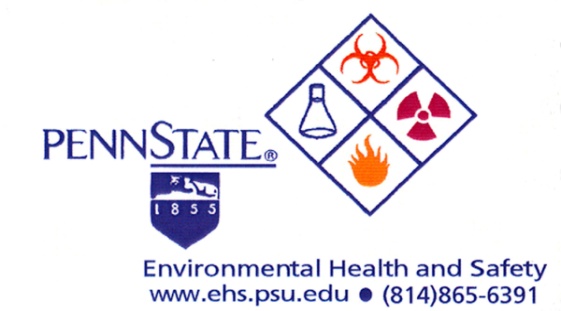 Control Measures for the Four Laser Classes- Shall  - Should - - No requirement  - Shall if enclosed Class 3b or Class 4 MPE - Shall if MPE is exceeded NHZ - Nominal Hazard Zone analysis required Updated on 12/02/2015 Control Measure Classification Classification Classification Classification Classification Engineering Controls 1 2 3a 3b4 Protective Housing (4.3.1) Without Protective Housing (4.3.1.1) LSO shall establish Alternative Controls LSO shall establish Alternative Controls LSO shall establish Alternative Controls LSO shall establish Alternative Controls LSO shall establish Alternative Controls Interlocks on Protective Housing (4.3.2) Service Access Panel (4.3.3) Key Control (4.3.4) ---Viewing Portals (4.3.5.1) -MPE MPE MPEMPECollecting Optics (4.3.5.2) MPEMPE MPE MPEMPETotally Open Beam Path (4.3.6.1) --- NHZ  NHZ Limited Open Beam Path (4.3.6.2) --- NHZ  NHZ Enclosed Beam Path (4.3.6.3) None is required if 4.3.1 and 4.3.2 fulfilled None is required if 4.3.1 and 4.3.2 fulfilled None is required if 4.3.1 and 4.3.2 fulfilled None is required if 4.3.1 and 4.3.2 fulfilled None is required if 4.3.1 and 4.3.2 fulfilled Remote Interlock Connector (4.3.7) ---Beam Stop or Attenuator (4.3.8) ---Activation Warning System (4.3.9.4) ---Emission Delay (4.3.9.1) ---- Indoor Laser Controlled Area (4.3.10) --- NHZ  NHZ Class 3b Indoor Laser Controlled Area (4.3.10.1) ----Class 4 Laser Controlled Area (4.3.10.2) ---- Laser Outdoor Controls (4.3.11) --- NHZ  NHZ Laser Navigable Airspace (4.3.11.2) --Temporary Laser Controlled Area (4.3.12)  MPE  MPE  MPE - -Remote Firing and Monitoring (4.3.13) ----Labels (4.3.14 and 4.7) Area Posting (4.3.9) --- NHZ  NHZ 